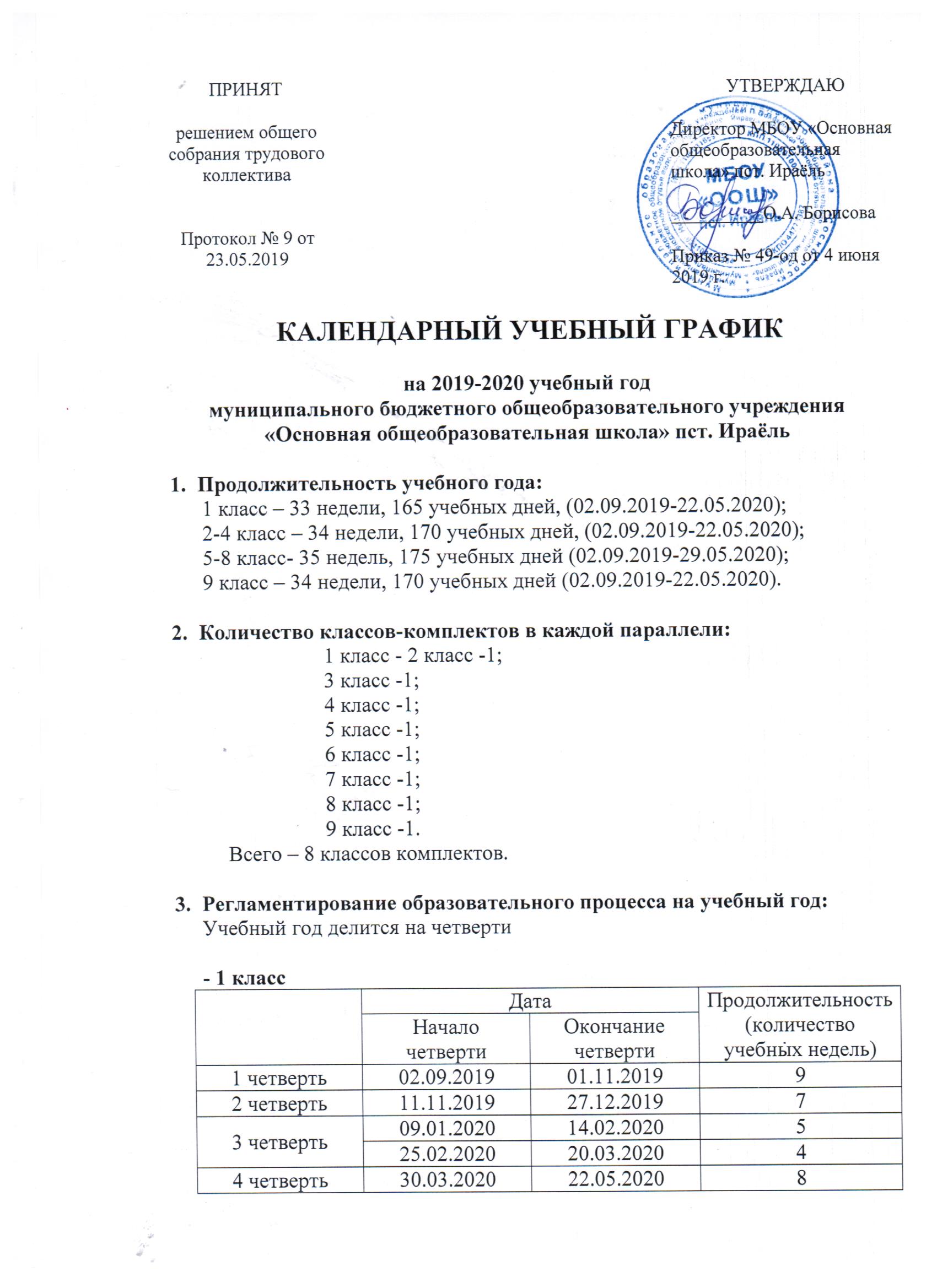 КАЛЕНДАРНЫЙ УЧЕБНЫЙ ГРАФИКна 2019-2020 учебный годмуниципального бюджетного общеобразовательного учреждения «Основная общеобразовательная школа» пст. ИраёльПродолжительность учебного года:        1 класс – 33 недели, 165 учебных дней, (02.09.2019-22.05.2020);      2-4 класс – 34 недели, 170 учебных дней, (02.09.2019-22.05.2020);      5-8 класс- 35 недель, 175 учебных дней (02.09.2019-29.05.2020);      9 класс – 34 недели, 170 учебных дней (02.09.2019-22.05.2020).Количество классов-комплектов в каждой параллели:1 класс - 2 класс -1;3 класс -1;4 класс -1;5 класс -1;6 класс -1;7 класс -1;8 класс -1;9 класс -1.Всего – 8 классов комплектов.Регламентирование образовательного процесса на учебный год:Учебный год делится на четверти- 1 класс- 2-4 классы- 5-8 классы- 9 классПродолжительность каникул в течение учебного года:    1 класс2-4 классы  5-8 классы- 9 класс Дополнительные дни отдыха, связанные с государственными праздниками:- 23 февраля (воскресенье) – «День защитника Отечества»;- 8 марта (воскресенье) – «Международный женский день»;- 1 мая (пятница) – «День весны и труда»;- 9 мая (суббота) – «День Победы».График проведения дней здоровья.22.05.2020 г. – «Последний звонок»Регламентирование образовательного процесса на неделю:Продолжительность рабочей недели для 1-9 классов – пять дней.Регламентирование образовательного процесса на день.Сменность: школа работает в одну смену.Продолжительность уроков:1 класс: в первом полугодии  - 35 минут.1 класс: во втором полугодии – 45 минут.2-9 классы: 45 минут.Режим учебных занятий: начало учебных занятий в 08.30 часов, согласно расписанию.5.3. Занятия по внеурочной деятельности: понедельник – пятница с 15.00 по 17.00 согласно расписанию.Организация промежуточной и государственной итоговой аттестации.       Промежуточная аттестация в переводных 2-9 классах проводится с 20 апреля по 20 мая 2020 года без прекращения образовательного процесса в соответствии с Уставом, положением о промежуточной аттестации и решением педагогического совета.       Примерные сроки проведения Государственной итоговой аттестации в 9 классе в 2020 году с 25.05.2020 по 30.06.2020.      Торжественное вручение аттестатов об основном общем образовании проводится после окончания государственной итоговой аттестации.Приём в первый класс.1. Для граждан, проживающих на закрепленной за МБОУ «ООШ» пст. Ираёль территории:- с 01.02.2020 г. по 30.06.2020 г.2. Для граждан, не проживающих на закрепленной за МБОУ «ООШ» пст. Ираёль территории:- с 01.07.2020г. до заполнения мест, но не позднее 05.09.2020 г.Приёмные дни администрации школы для родителей.График работы библиотеки:С понедельника по пятницу: 9.00 -12.00 График работы школьного буфета:Понедельник-пятница: 08.00 – 14.00Время завтраков детей: График работы спортивного зала:Понедельник-пятница: 8.30-18.00ПРИНЯТрешением общего собрания трудового коллективаПротокол № 9 от 23.05.2019УТВЕРЖДАЮДиректор МБОУ «Основная общеобразовательная школа» пст. Ираёль__________О.А. БорисоваПриказ № 49-од от 4 июня 2019 г.ДатаДатаПродолжительность (количество учебных недель)Начало четвертиОкончание четвертиПродолжительность (количество учебных недель)1 четверть02.09.201901.11.201992 четверть11.11.201927.12.201973 четверть09.01.202014.02.202053 четверть25.02.202020.03.202044 четверть30.03.202022.05.20208ДатаДатаПродолжительность (количество учебных недель)Начало четвертиОкончание четвертиПродолжительность (количество учебных недель)1 четверть02.09.201901.11.201992 четверть11.11.201927.12.201973 четверть09.01.202020.03.2020104 четверть30.03.202022.05.20208ДатаДатаПродолжительность (количество учебных недель)Начало четвертиОкончание четвертиПродолжительность (количество учебных недель)1 четверть02.09.201901.11.201992 четверть11.11.201927.12.201973 четверть09.01.202020.03.2020104 четверть30.03.202029.05.20209ДатаДатаПродолжительность (количество учебных недель)Начало четвертиОкончание четвертиПродолжительность (количество учебных недель)1 четверть02.09.201901.11.201992 четверть11.11.201927.12.201973 четверть09.01.202020.03.202010 4 четверть30.03.202022.05.20208Дата начала каникулДата окончания каникулпродолжительность в дняхОсенние02.11.201910.11.20199Зимние28.12.201908.01.202012Дополнительные15.02.202024.02.202010Весенние21.03.202029.03.20209Летние23.05.202031.08.2020101Дата начала каникулДата окончания каникулпродолжительность в дняхОсенние02.11.201910.11.20199Зимние28.12.201908.01.202012Весенние21.03.202029.03.20209Летние23.05.202031.08.2020101Дата начала каникулДата окончания каникулпродолжительность в дняхОсенние02.11.201910.11.20199Зимние28.12.201908.01.202012Весенние21.03.202029.03.20209Летние30.05.202031.08.202094Дата начала каникулДата окончания каникулпродолжительность в дняхОсенние02.11.201910.11.20199Зимние28.12.201908.01.202012Весенние21.03.202029.03.20209ЧетвертьДата проведения дней здоровьяI07.09.2019II28.12.2019III21.03.2020IV30.05.2020Режимное мероприятиеНачалоОкончаниеПродолжительность перемен1 урок08.3009.0509.05-09.252 урок09.2510.0010.00-10.253 урок10.2511.0011.00-11.254 урок11.2512.0012.00-12.15Режимное мероприятиеНачалоОкончаниеПродолжительность перемен1 урок08.3009.1509.15-09.252 урок09.2510.1010.10-10.303 урок10.3011.1511.15-11.354 урок11.3512.2012.20-12.305 урок12.3013.1513.15-13.256 урок13.2514.1014.10-14.207 урок14.2015.05Дни неделиАдминистраторЧасы приёмапонедельникЗаместитель директора школы по УВРПедагог-организатор13.00-14.0010.00-11.00вторникДиректор школыПедагог-организатор11.00-12.0010.00-11.00средаЗаместитель директора школы по УВРДиректор школы13.00-14.0011.00-12.00четвергЗаместитель директора школы по УВРПедагог-организатор13.00-14.0010.00-11.00пятницаДиректор школыПедагог-организатор11.00-12.0010.00-11.00ВремяКлассы10.101-4                           11.155-9